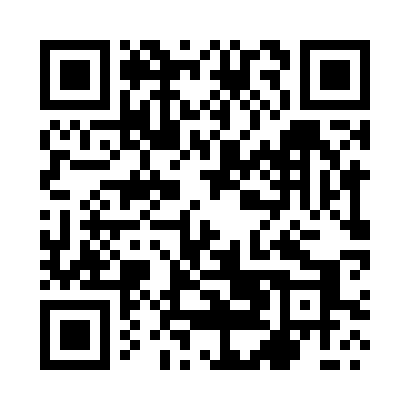 Prayer times for Niemirki, PolandMon 1 Apr 2024 - Tue 30 Apr 2024High Latitude Method: Angle Based RulePrayer Calculation Method: Muslim World LeagueAsar Calculation Method: HanafiPrayer times provided by https://www.salahtimes.comDateDayFajrSunriseDhuhrAsrMaghribIsha1Mon4:026:0412:345:007:058:592Tue3:596:0112:345:027:079:023Wed3:565:5912:335:037:099:044Thu3:535:5712:335:047:109:065Fri3:505:5412:335:067:129:096Sat3:475:5212:325:077:149:117Sun3:445:5012:325:087:159:148Mon3:415:4812:325:097:179:169Tue3:385:4512:325:107:199:1910Wed3:345:4312:315:127:219:2111Thu3:315:4112:315:137:229:2412Fri3:285:3812:315:147:249:2613Sat3:255:3612:315:157:269:2914Sun3:225:3412:305:167:289:3115Mon3:185:3212:305:187:299:3416Tue3:155:2912:305:197:319:3717Wed3:125:2712:305:207:339:4018Thu3:085:2512:295:217:359:4219Fri3:055:2312:295:227:369:4520Sat3:025:2112:295:237:389:4821Sun2:585:1912:295:257:409:5122Mon2:555:1612:295:267:429:5423Tue2:515:1412:285:277:439:5724Wed2:475:1212:285:287:4510:0025Thu2:445:1012:285:297:4710:0326Fri2:405:0812:285:307:4910:0627Sat2:365:0612:285:317:5010:0928Sun2:335:0412:285:327:5210:1229Mon2:295:0212:275:337:5410:1630Tue2:255:0012:275:347:5510:19